«Утверждаю» 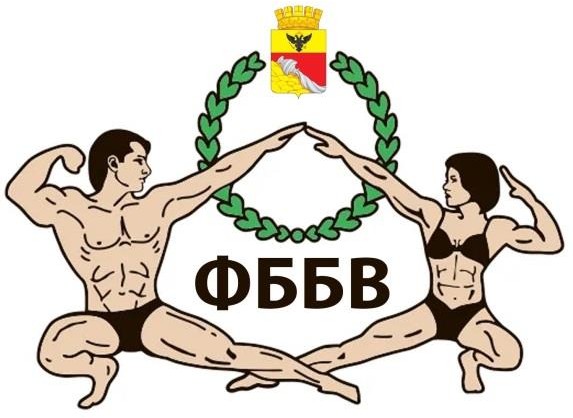 Президент ВООО «Федерация бодибилдинга» 	Инамов Э. Т.«	»	2023г.П О Л О Ж Е Н И Ео проведении Кубка Воронежской области по бодибилдингу24 сентября 2023 г. г. ВоронежЦЕЛИ И ЗАДАЧИСоревнования проводятся с целью:популяризации и развития бодибилдинга и фитнеса в городе Воронеже и Воронежской области по версии ФББР/IFBB;пропаганды здорового образа жизни и наиболее эффективных средств оздоровления населения;выявления сильнейших спортсменов для формирования сборной команды Воронежской области для участия в Чемпионате России 12-16 октября 2023гСРОКИ И МЕСТО ПРОВЕДЕНИЯСОРЕВНОВАНИЯ  проводятся 24 сентября 2023г. по адресу: г. Воронеж, ул. Парковая 3, СИТИ-ПАРК ГРАД. Кинотеатр номер 1 на втором этаже.  Начало соревнований в 14:00.Заседание судейской коллегии – в 13.00.РЕГИСТРАЦИЯ участников проводится в день соревнований с 10:00 до 13:00 по адресу: г.Воронеж, ул. Парковая 3, СИТИ-ПАРК ГРАД кинотеатр номер 1 на втором этаже.Предварительная электронная заявка на участие заполняется онлайн по ссылке https://fbbr.online не позднее 15 сентября 2023 г.РУКОВОДСТВО ПО ПРОВЕДЕНИЮ СОРЕВНОВАНИЙОбщее	руководство	по	подготовке	и	проведению	соревнований	осуществляет Воронежская областная общественная организация «Федерация бодибилдинга» (далее – ВООО «Федерация бодибилдинга»). Соревнования проводятся по правилам ФББР/IFBB. Непосредственное проведение соревнований осуществляет Оргкомитет соревнований в лице президента ВООО «Федерация бодибилдинга» Инамова Эльдара Тагировича, вице- президента ВООО «Федерация бодибилдинга» Гекова Ивана Юрьевича и Судейской коллегии.УЧАСТНИКИВсего: 30 категорий и 5 абсолютных первенств.Возраст спортсмена рассчитывается: год проведения соревнований - год рождения.Количество категорий может быть пересмотрено судейской коллегией в зависимости от количества заявленных участников.Спортсмены могут заявляться в несколько дисциплин и категорий, в случае соответствия росто/весовым ограничениям согласно правилам ФББР.За невыход на сцену во время заявленной категории (в том числе и дополнительной) спортсмен к участию не допускается.ЗАЯВКИ НА УЧАСТИЕК участию в соревнованиях допускаются спортсмены, предварительно подтвердившие своё участие КОМАНДНОЙ ЗАЯВКОЙ с визой руководителя Федерации до 15 сентября 2023 и лично присутствующие на регистрации (взвешивание/измерение роста) 24 сентября 2023 г. с 10:00 до 13:00 по адресу: г. Воронеж, ул. Парковая 3, СИТИ-ПАРК ГРАД.ПРЕДВАРИТЕЛЬНЫЕ	ЗАЯВКИ	заполняются	участниками	онлайн	по	ссылке  https://fbbr.online  не позднее 15 сентября 2023г.Командные заявки должны быть направлены Региональной федерацией в ОРГКОМИТЕТ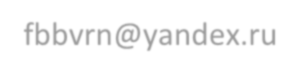 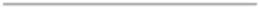 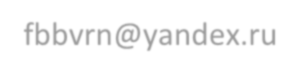 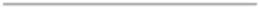 соревнований до 15 сентября 2023 по e-mail: fbbvrn@yandex.ru или WhatsApp: 8 (950) 759-03-91Иногородние спортсмены должны быть действующими спортсменами ФББР и иметь заявку от своей региональной федерации. Ответственность за нарушение правил ФББР по поводу участия в соревнованиях альтернативных организаций на сайте: http://fbbr.org/2018/1615. Соревнования, которые проходят под эгидой ФББР, включены в календарный план соревнований ФББР см. www.fbbr.org, раздел Календарь соревнований. НА РЕГИСТРАЦИИ ПРИ СЕБЕ НЕОБХОДИМО ИМЕТЬ:Паспорт (свидетельство о рождении);Командную заявку, подписанную руководителем команды(или быть в Заявке от вашего региона);Медицинскую справку;Анкету участника соревнований (заполняется на месте);Соревновательный костюм - плавки / купальник по стандарту ФББР;USB-флешка (с качественной фонограммой) для произвольной программы.Все спортсмены, принимающие участие в официальных спортивных соревнованиях по бодибилдингу должны пройти онлайн-курс "Антидопинг" на образовательной платформе РАА "РУСАДА"  - https://course.rusada.ru/ с получением сертификата, который в обязательном порядке необходимо предъявить на комиссии по допуску (взвешивании/измерении роста).ГРИМВ день   соревнований   будет   работать   команда   профессиональных   гримёров«ПРО ГРИМ», стоимость нанесения 2х слоёв с последующей коррекцией – 5000 р. Контакты для предварительной записи: WhatsApp: 8 (950) 806-34-90ВК https://vk.com/pro.grim        Инстаграм @pro.grim48             e-mail pro.grim@bk.ru Мы настоятельно рекомендуем вам пользоваться только качественным гримом для того, чтобы вы максимально выгодно смотрелись на сцене.Для участников соревнований, которые решили не пользоваться услугой и продукцией официальных гримёров соревнований, а воспользоваться услугой и продукцией неофициальных гримёров. В этом случае стартовый взнос участника будет увеличен на 3500 руб. (страховка за возможную порчу имущества в месте проведения соревнований при самостоятельном нанесении и коррекции грима). Доплата производится на регистрации.УСЛОВИЯ ФИНАНСТРОВАНИЯПроведение соревнований осуществляется за счет целевых (стартовых) взносов, которые составляют:для каждого участника соревнований – 3000 рублей;для каждого участника соревнований за дополнительную категорию – 2000 рублей;для каждого сопровождающего лица за сцену – 2000 рублей.СТАРТОВЫЕ ВЗНОСЫ ПРИНИМАЮТСЯ ТОЛЬКО НАЛИЧНЫМИ!Аренду	места	проведения	соревнований,	наградную	атрибутику	обеспечивают организаторы соревнований.Призовой фонд сформирован за счёт привлечённых спонсоров.ПРОГРАММАПрограмма Кубка Воронежской области по бодибилдингу:ПОРЯДОК ОПРЕДЕЛЕНИЯ ПОБЕДИТЕЛЕЙ И НАГРАЖДЕНИЕПобедители в соревнованиях определяются, согласно правилам IFBB, по наименьшей итоговой сумме мест.Участники, занявшие 1 места в категориях награждаются эксклюзивными статуэтками, медалями, дипломами и призами от спонсоров. Участники, занявшие 2, 3 места в категориях награждаются  медалями, дипломами и призами от спонсоров. Победители в абсолютных категориях награждаются кубками, призами от спонсоров и денежными призами:Бодибилдинг – 50000рКлассический бодибилдинг –15000р  Пляжный бодибилдинг – 10000рАбсолютные победительницы категорий: Бодифитнес, Велнес, Фитнес-бикини, Фитнес- модель награждаются ювелирными украшениями. Также абсолютные победители в категориях Фитнес-бикини, Пляжный бодибилдинг и Бодибилдинг получат денежный приз в размере 100000р от генерального партнера соревнований ВТС ВоронежТракСервис и автомоечный комплекс Григ. Общий призовой фонд соревнований составит 450 000р.ОБЕСПЕЧЕНИЕ БЕЗОПАСНОСТИ УЧАСТНИКОВ И ЗРИТЕЛЕЙОбеспечение безопасности участников и зрителей осуществляется согласно требованиям Правил обеспечение безопасности при проведения спортивных мероприятий.Участие в спортивных соревнованиях осуществляется только при наличии медицинской справки.Командирующие организации несут ответственность за жизнь и здоровье спортсменов во время их следования от места проживания к месту проведения соревнований и обратно.ДОПОЛНИТЕЛЬНАЯ ИНФОРМАЦИЯУчастники и представители команды Воронежской области должны быть членами ВООО«Федерация бодибилдинга» и иметь Членский билет, а также пометку с оплаченным взносом за 2023 год. Для вступления в ВООО «Федерация бодибилдинга» на регистрации необходимо с собой иметь фотографию формата 2/3 и 2000р. для вступительногочленского взноса.ЧЛЕНСКИЕ И СТАРТОВЫЕ ВЗНОСЫ ПРИНИМАЮТСЯ ТОЛЬКО НАЛИЧНЫМИ!   Ссылка телеграмм для участников соревнований https://t.me/+ESeC5fub0nc1YmMy    Тел. для справок 8 950 759 03 91   Наш сайт https://fbbvrn.ru 1. ФИТНЕС (Акробатический)1. ФИТНЕС (Акробатический)1. ФИТНЕС (Акробатический)Девочки (6-15 лет)Абсолютная категорияАбсолютная категорияМальчики (6-10 лет)Абсолютная категорияАбсолютная категорияЮниорки (16-23 лет)Абсолютная категорияАбсолютная категорияЮниоры (16-23 лет)Абсолютная категорияАбсолютная категорияЖенщины (старше 23 лет)Абсолютная категорияАбсолютная категория2. БОДИФИТНЕС2. БОДИФИТНЕС2. БОДИФИТНЕСЖенщины до 168 смЖенщины до 168 см+ Абсолютное первенствоЖенщины + 168 смЖенщины + 168 см+ Абсолютное первенство3. КЛАССИЧЕСКИЙ БОДИБИЛДИНГ3. КЛАССИЧЕСКИЙ БОДИБИЛДИНГ3. КЛАССИЧЕСКИЙ БОДИБИЛДИНГЮноши до 20 лет/Юниоры (21-23года)Юноши до 20 лет/Юниоры (21-23года)Абсолютная категорияЖенщины Женщины Абсолютная категорияМужчиныМужчиныАбсолютная категория4. ВЕЛНЕС4. ВЕЛНЕС4. ВЕЛНЕСЖенщиныЖенщиныАбсолютная категория5. ФИТНЕС БИКИНИ5. ФИТНЕС БИКИНИ5. ФИТНЕС БИКИНИДебютДебютАбсолютная категорияЮниорки (16-23 лет)Юниорки (16-23 лет)Абсолютная категорияМастера (старше 35 лет)Мастера (старше 35 лет)Абсолютная категорияЖенщины до 164 смЖенщины до 164 см+ Абсолютное первенствоЖенщины до 169 смЖенщины до 169 см+ Абсолютное первенствоЖенщины + 169 смЖенщины + 169 см+ Абсолютное первенство6. АТЛЕТИК 6. АТЛЕТИК 6. АТЛЕТИК МужчиныМужчиныАбсолютная категория7. БОДИБИЛДИНГ7. БОДИБИЛДИНГ7. БОДИБИЛДИНГМастера (старше 40 лет)Мастера (старше 40 лет)Абсолютная категорияМужчины до 90 кгМужчины до 90 кг+ Абсолютное первенствоМужчины + 90 кгМужчины + 90 кг+ Абсолютное первенство8. ФИТНЕС МОДЕЛЬ8. ФИТНЕС МОДЕЛЬ8. ФИТНЕС МОДЕЛЬДебют (новички)Дебют (новички)Абсолютная категорияМастера (старше 35 лет)Мастера (старше 35 лет)Абсолютная категорияЖенщины до 168 смЖенщины до 168 см+ Абсолютное первенствоЖенщины + 168 смЖенщины + 168 см+ Абсолютное первенство9. ПЛЯЖНЫЙ БОДИБИЛДИНГ9. ПЛЯЖНЫЙ БОДИБИЛДИНГ9. ПЛЯЖНЫЙ БОДИБИЛДИНГДебют (новички)Дебют (новички)Абсолютная категорияМужчины до 176 смМужчины до 176 см+ Абсолютное первенствоМужчины + 176Мужчины + 176+ Абсолютное первенство10. Атлетический бодибилдинг10. Атлетический бодибилдинг10. Атлетический бодибилдингМужчиныМужчиныАбсолютная категория11. ФИТНЕС ПАРЫ11. ФИТНЕС ПАРЫ11. ФИТНЕС ПАРЫмуж + женмуж + женАбсолютная категория24.0910:00-13:00 – Прием членских и стартовых взносов, взвешивание и измерение роста участников.13:00 - Судейский инструктаж 14:00 – Торжественное открытиеВыступление артистовФитнес-дети:Девочки (6-15 лет)Мальчики (6-10 лет)Юниорки (16-23 лет)Юниоры (16-23 лет)ФИТНЕС (Акробатический)- Женщины (старше 23 лет)Награждение фитнес-детиНаграждение акробатический фитнесКлассический Бодибилдинг (абс.)БодифитнесЖенщины до 168 смЖенщины свыше 168 смФитнес модели (1 раунд)БодибилдингМастера (абс.)Бодибилдинг до 90 кгБодибилдинг свыше 90 кгВелнес фитнес (абс.)Награждение классически бб.Награждение бодифитнес (до 168 см)Награждение бодифитнес (свыше 168 см)Вуменс физик (абс.)Фитнес модели (2 раунд)Награждение Бодибилдинг МастераНаграждение Бодибилдинг до 90 кгНаграждение Бодибилдинг свыше 90 кгНаграждение велнес фитнесНаграждение вуменс физикБодибилдинг абсолютное первенствоБодифитнес абсолютное первенствоАтлетический бб «Мускуляр» (абс.)Награждение фитнес моделиНаграждение бодибилдингНаграждение БодифитнесАтлетик «Классик физик» (абс.)Награждение «Мускуляр»Награждение «Классик физик»17:30 – Награждение спонсоров Выступление артистов18:00 – Фитнес бикини юниорки (абс.)Фитнес бикини мастера (35+)Пляжный бодибилдинг новички (абс.)Фитнес бикини новички (абс.)Награждение фитнес бикини юниоркиНаграждение фитнес бикини маст.35+Фитнес бикини мастера (абс.)Награждение пляжный бб новичкиНаграждение фитнес бикини новичкиПляжный бодибилдинг до 176 см.Пляжный бодибилдинг свыше 176 см.Награждение Фитнес бикини мастераНаграждение пляжный бб до 176 см.Награждение пляжный бб +176 см.Фитнес бикини до 164 см.Фитнес бикини до 169 см.Пляжный бодибилдинг (абс.)Фитнес бикини свыше 169 см.Награждение пляжный бодибилдингНаграждение фитнес бикини до 164Награждение фитнес бикини до 169Награждение фитнес бикини свыше 169Фитнес пары (абс.)Пляжный бодибилдинг (абс.)Фитнес бикини абсолютное пер-твоНаграждение Фитнес парыНаграждение пляжный бодибилдингНаграждение фитнес бикини21:00 – Торжественное закрытие, общее фото